Figura 4 - Abrangência da notoriedade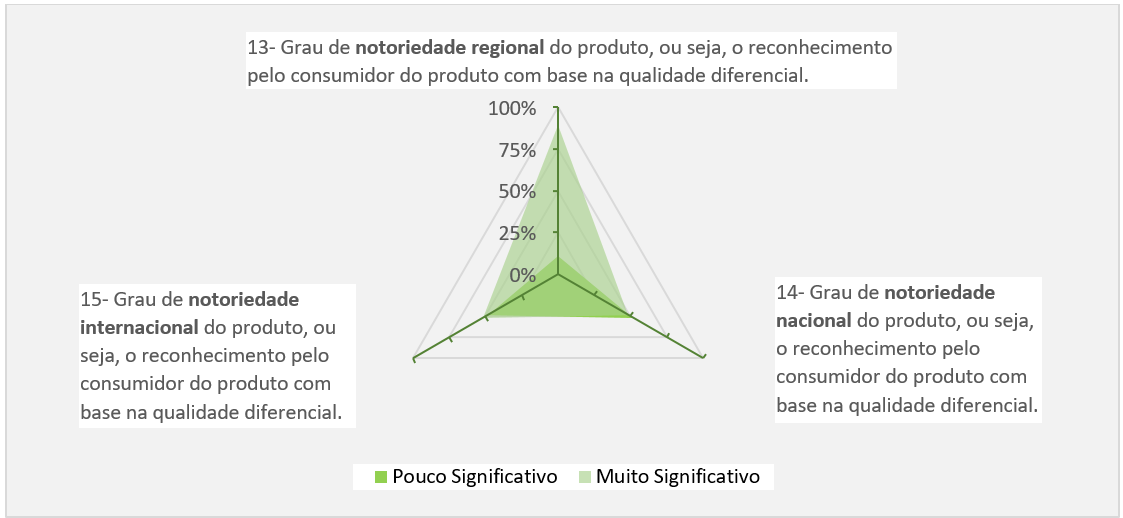 Fonte: Elaborada pelos autores a partir dos dados da pesquisa (2019)